Soorten lijnen	 (versie 20221124)De lijnEen lijn komt uit het oneindige, scheert over ons papier en verdwijnt weer in het oneindige ( zie figuur hier onder)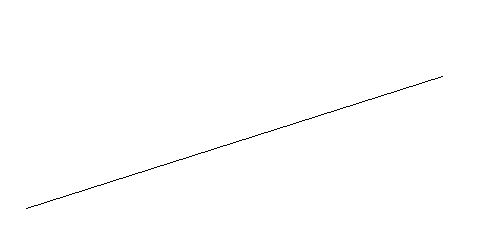 Het lijnstukEen lijnstuk is een deel van een lijn, dat begrensd wordt met twee streepjes, waardoor twee kruispunten ontstaan. Het stuk tussen de kruispunten A en B heet lijnstuk. 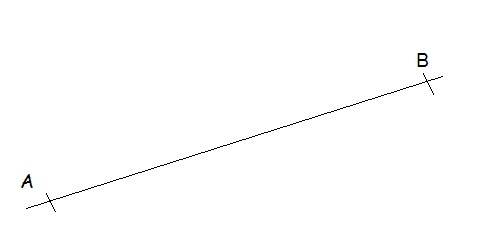 Halve lijnEen halve lijn is een lijn die aan één kant begrensd wordt door een kruisje, waardoor een kruispunt A ontstaat. Aan de andere kant gaat de lijn naar het oneindige.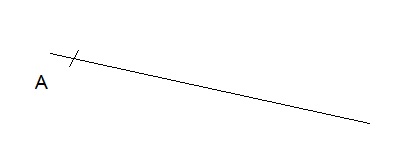 0-0-0-0-0